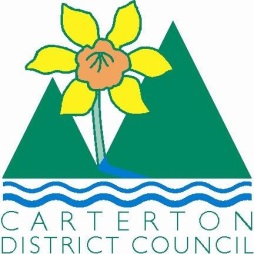 	IN THE MATTER	of the  and Supply of Alcohol Act 2012	AND	IN THE MATTER	of an application by Vaughan Stewart Paul and Christine Gay Paul Partnership for a Special Licence pursuant to s.22 of the Act in respect of premises situated at Holloway Street, Carterton  and known as the Carterton Events CentreBEFORE THE CARTERTON DISTRICT LICENSING COMMITTEEChairperson: 		Elaine BrazendaleSecretary:			Jane DavisDECISION This is an application for a Special Licence under section 22 of the  and Supply of Alcohol Act 2012.  The application is for a Farming for the Future seminar and social gathering to be held at the Carterton Events Centre, Holloway Street, Carterton,  where alcohol will be consumed on the premises.The application was sent to the Police, Inspector and Medical Officer of Health under s. 141 and no reports of opposition were received.  The application was not required to be publically notified.We are satisfied as to the matters to which we must have regard as set out in s.3, s.4 and s.142 of the Act.  We grant the applicant a special licence in terms of s.22 subject to the restrictions imposed by s.147.Accordingly, we set the following conditions under s147 on the licence:alcohol may be sold under the licence only on the following days and during the following hours: Tuesday 8th March, 2016,  4pm-6pm alcohol may be sold or supplied to the following types of people: attendeesthe licensee must take the following steps to ensure that the provisions of this Act relating to the sale or supply of alcohol to prohibited persons are observed: signage will be displayed and alcohol will not be sold to those under 18 years of age or to intoxicated personsthe licensee must take the following steps to ensure that the provisions of this Act relating to the management of premises are observed: N/Adrinking water must be freely available at the following places while the premises are open for business: at the bar/as per applicationfood must be available for consumption on the premises as follows: as per the applicationnon-alcohol beverages must be available for sale and supply on the premises as follows: as per the applicationthe licensee must take the following steps to provide assistance with or information about alternative forms of transport from the premises: taxi numbers and telephone will be availablealcohol may be sold in the following types of container only: beer and wine glassesDated at Carterton this 23rd day of February 2016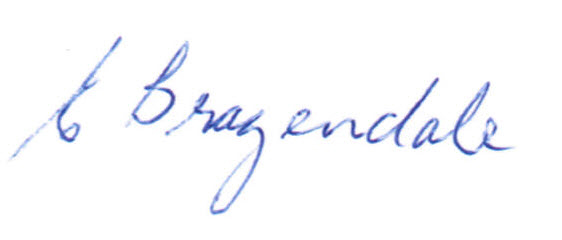 __________________Elaine BrazendaleChairpersonCarterton District Licensing Committee